Miss Huron Shores Scholarship Pageant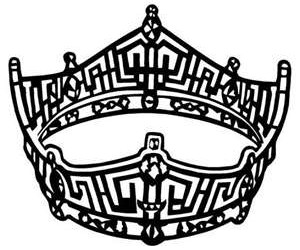 Private Interview- 25%Each contestant will participate in a private interview with our panel of judges, press conference style.  Contestants are asked questions on anything listed on their platform and resume sheets.  Scoring is based on overall communication skills, personality, intelligence, validated opinion, emotional control, overall first impressions and personal appearance.Miss Interview is a total of 10 min in length, 9.5 min of question and answer and a 30 second closing, in which the contestant can tell the judges anything they wish for them to know.Talent Competition- 30%Each Contestant will perform a routine of their choosing.  Some possible talents include all types of singing, dancing, gymnastics, instrumental music, dramatic or comedic monologues, baton twirling, ventriloquism, and any other talent that can be performed solo onstage.  Scoring is based on contestants skill level, personality, interpretive ability, technical skill level, stage presence, and totality of all elements.  Talents can be no longer than 90 seconds in length.Evening Wear Competition: 15%Each Contestant appears onstage in an outfit of her choosing, representative of what she would wear to a formal or black tie event.  Pant Suit, cocktail dress, and evening gowns are all appropriate for this phase of competition.  Scoring is based on overall first impression, sense of confidence, personality, and stage presence, walk, posture, appropriateness of attire, and sense of attractiveness.  AGE APPROPRIATE!!!!!!!!Lifestyle and Fitness- 10%MISS: Each contestant will appear onstage in a one piece swimsuit and footwear of her own choosing.Scoring is based on overall first impression, physical fitness and health, wal, posture, grace, sense of confidence, and presence onstage.Onstage Question- 20%Each contestant will be asked one onstage question, to be judges on how well she answered the question.  Miss Huron Shores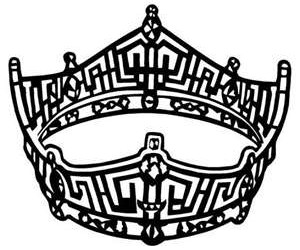 Opening Production Number- Each Contestant needs, White Capris, and white tennis shoes.  The Pageant Committee will provide shirts for each contestant.CMN- Please take a moment to register on the CMN webpage as a contestant for Iosco County.   Miss contestants are required to raise $100.00 through the CMN webpage to compete.  Please make sure you sign up and send out emails CMN money is due by July 9th, 2017.  Miss CMN- missamerica4kids.orgCommunity Service Award: (MISS ONLY)-  Please type up a quick essay about the community service you have participated in so far, this can be any community serviced you have done.  You will need a small portfolio with photos, shirts, stickers, ads, thank you’s or anything commemorating your time.  This will be an informal interview with a separate panel of judges to determine the winner.  Essays and portfolios due July 29thIf you have any questions feel free to contact Colleen or Sarah at misshuronshores@gmail.comSarah: 989-724-8048Colleen: 989-335-1065or visit the webpage at misshuronshores.wix.com/misshuronshoresMiss Huron Shores & Miss Huron Shores Outstanding Teen Scholarship Pageant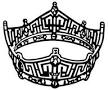 2017 Pageant ScheduleJuly 9th- 6:00-8:00PM- Oscoda High School AuditoriumPlatform and Resume Sheets (if not already submitted via E-mail)Contract Due (we will have a notary available to finalize contracts if needed)CMN money due (Miss Only)Ticket Orders and Money DueSalutation Ads and Money dueMock Interviews (come dresses for Interview)Head Shots TakenWardrobe Check (Bring everything you will be wearing for the pageant)WalksJuly16th: 6:00-8:00pm Oscoda High School AuditoriumTalentWalksOnstage QuestionOpening NumberJuly 22st: 6:00- 8:00pm Oscoda High School AuditoriumOpening NumberTalent WalksJuly 29th: 6:00- 8:00pm Oscoda Hish School AuditoriumCommunity Service Essays and portfolios dueOpening NumberWalksTalentAug 3th: 5:30-8:00pm Oscoda High School Dress Rehearsal Bring EVERYTHING!!Aug 5th: PAGEANT DAY!!! Arrival time TBD, Show time 7:00pm, Doors open 6:30pm!All Practices are CLOSED!  We do not allow anyone other than board members to stay. Thank you!   